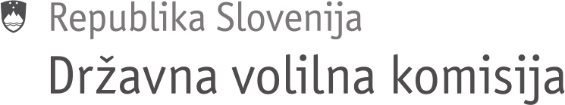 ČLANICAM IN ČLANOMDRŽAVNE VOLILNE KOMISIJEŠtevilka:  040-12/2019-1Datum:   	27. 2. 2019      Na podlagi 14. člena Poslovnika državne volilne komisije (št. 040-6/2013-1, z dne 14. 2. 2013) sklicujem 67. sejo Državne volilne komisije, ki bo v četrtek, 28. februarja 2019 ob 13.00 uriv sejni sobi Državne volilne komisije Ljubljana, Slovenska cesta 54/IV.DNEVNI RED:Zapisnik 66. seje DVKImenovanje tajnikov in namestnikov tajnikov OVK, ki imajo sedež na območju UE LjubljanaSprememba Navodila okrajnim volilnim komisijam in volilnim komisijam volilnih enot za izvedbo volitev poslancev iz Republike Slovenije v Evropski parlamentRaznoProsim člane in namestnike članov Državne volilne komisije, da se seje udeležijo oziroma sporočijo svojo morebitno odsotnost.   							           Peter Golob 							           Namestnik predsednika 